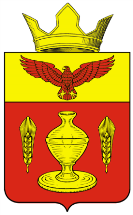 ВОЛГОГРАДСКАЯ ОБЛАСТЬПАЛЛАСОВКИЙ МУНИЦИПАЛЬНЫЙ РАЙОНАДМИНИСТРАЦИЯ ГОНЧАРОВСКОГО СЕЛЬСКОГО ПОСЕЛЕНИЯПОСТАНОВЛЕНИЕ«17» февраля 2017 года                           п. Золотари                                           №20О внесении изменений и дополнений вПостановление администрацииГончаровского сельского поселения№38 от 18 июня 2015 года  «Об утверждении Административного регламентапредоставления муниципальной услуги «Прекращениеправа аренды на земельные участки, находящиеся в муниципальной собственности, или земельныеучастки, государственная собственность на которыене разграничена» (в редакции Постановлений № 95 от 14 декабря 2015 года,№8  от «10» января 2017г.)           С целью приведения законодательства Гончаровского сельского поселения в соответствии с действующим законодательством, руководствуясь статьей 7 Федерального закона от 06 октября 2003 года № 131-ФЗ «Об общих принципах организации местного самоуправления в Российской Федерации», Администрация Гончаровского сельского поселенияПОСТАНОВЛЯЕТ:        1.Внести изменения и дополнения в Постановление Администрации Гончаровского сельского поселения №38 от 18 июня 2015 года  «Об утверждении Административного регламента предоставления муниципальной услуги «Прекращение права аренды на земельные участки, находящиеся в муниципальной собственности, или земельные участки, государственная собственность на которые не разграничена» (в редакции Постановлений № 95 от 14 декабря 2015 года, №8 от «10» января 2017г.) (далее- Постановление).          1.1 Название Постановления изложить в следующей редакции:        «Об утверждении Административного регламента предоставления муниципальной услуги «Прекращение  права аренды на земельные участки, находящиеся в муниципальной собственности».        1.2 Абзац 4 пункта 1.2 Административного регламента изложить в следующей редакции:        «физические лица, имеющие земельные участки, находящиеся в муниципальной собственности на праве аренды, в том числе:            граждане Российской Федерации;иностранные граждане;лица без гражданства.».        1.3 В грифах приложений №1,2,3 к Административному регламенту слова «или государственная собственность на которые не разграничена»- исключить.        2. Контроль за исполнением настоящего Постановления, оставляю за собой.         3.Настоящее Постановление вступает в силу с момента официального опубликования (обнародования).Глава Гончаровского                                                                        К.У. Нуркатовсельского поселения    Рег. №20/2017г.    